Impostazione e controllo della temperatura
Il pannello frontale del termoregolatore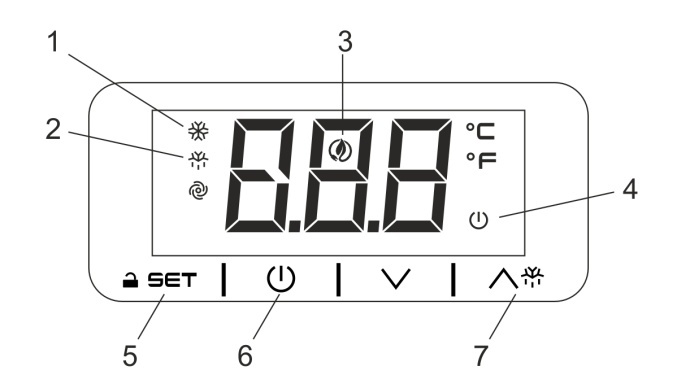 1.	LED funzionamento compressore
2.	LED funzionamento sbrinamento
3.	LED funzionamento Energy Saving
4.	LED Stand-by
5.	Tasto di programmazione (solo per Service)
6.	Tasto Accensione/Spegnimento macchina (tenere premuto)
7.	Tasto sbrinamento manuale (tenere premuto)Come sbloccare la tastiera (messaggio »Loc»)
-	Tenere premuto per 2s qualsiasi pulsante.
	«UnL» apparirà a display e la tastiera sarà sbloccata.Nota:per ragioni di sicurezza la tastiera si blocca automaticamente dopo 30s di iniattività sui tasti.
Per eseguire qualsiasi operazione, sbloccare prima la tastiera.Come vedere e modificare il setpoint di lavoro 
-	Premi e rilascia il tasto , il setpoint sarà mostrato e il LED  inizierà a lampeggiare;
-	Per cambiare il valore premere le frecce  o  entro 20s.
-	Per memorizzare il nuovo setpoint premere nuovamente il tasto  o attendere 20s.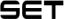 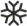 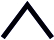 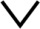 Sbrinamento manuale
La macchina esegue un ciclo di sbrinamento automatico ogni 12 ore.
Nota: il conteggio del ciclo automatico inizia dal momento in cui la macchina viene alimentata.

Per sbrinare manualmente la macchina:
-	Tenere premuto per 3s il tasto ;
-	Il ciclo di sbrinamento inizierà immediatamente ed il LED  ci accenderà. Lo sbrinamento durerà 20min.

Nota: l'esecuzione di un ciclo manuale azzera il contatore di sbrinamento automatico. 
Il prossimo sbrinamento automatico verrà eseguito 12 ore dopo l'inizio dell'ultimo sbrinamento manuale.

Come accendere / spegnere la macchina 
-	Tenere premuto per 4s il tasto , la macchina passerà dallo stato ON allo stato STAND-BY e viceversa.
	Durante la pressione del tasto il LED  lampeggerà per indicare il cambio di stato in corso.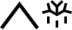 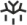 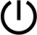 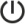 